1 группа2 группа3 группа4 группа5 группа86.B9 (№ 27117)Найдите объем пространственного креста, изображенного на рисунке и составленного из единичных кубов.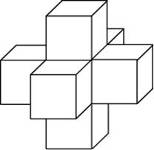 Найдите объем пространственного креста, изображенного на рисунке и составленного из единичных кубов.Найдите объем пространственного креста, изображенного на рисунке и составленного из единичных кубов.139.B9 (№ 27190)Найдите объем многогранника, изображенного на рисунке (все двугранные углы прямые).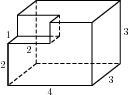 143.B9 (№ 27194)Найдите объем многогранника, изображенного на рисунке (все двугранные углы прямые).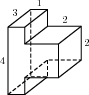 144.B9 (№ 27195)Найдите объем многогранника, изображенного на рисунке (все двугранные углы прямые).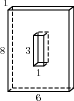 160.B9 (№ 27212)Найдите объем многогранника, изображенного на рисунке (все двугранные углы прямые).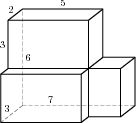 166.B9 (№ 77155)Найдите многогранника, изображенного на рисунке (все двугранные углы прямые).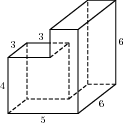 12.B9 (№ 27041)Прямоугольный параллелепипед описан около цилиндра, радиус основания и высота которого равны 1. Найдите объем параллелепипеда.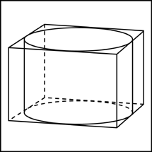 14.B9 (№ 27043)В куб вписан шар радиуса . Найдите объем куба.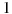 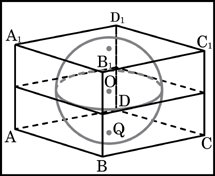 20.B9 (№ 27049)В основании прямой призмы лежит прямоугольный треугольник с катетами 6 и 8. Боковые ребра равны . Найдите объем цилиндра, описанного около этой призмы.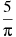 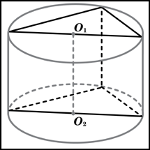 21.B9 (№ 27050)В основании прямой призмы лежит квадрат со стороной 2. Боковые ребра равны . Найдите объем цилиндра, описанного около этой призмы.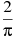 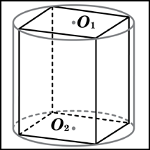 91.B9 (№ 27123)Конус описан около правильной четырехугольной пирамиды со стороной основания 4 и высотой 6. Найдите его объем, деленный на .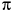 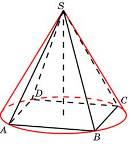 95.B9 (№ 27127)Около куба с ребром  описан шар. Найдите объем этого шара, деленный на .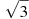 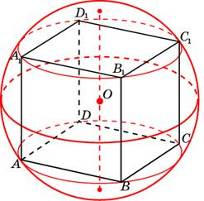 52.B9 (№ 27081)Во сколько раз увеличится объем куба, если его ребра увеличить в три раза?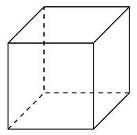 56.B9 (№ 27085)Во сколько раз увеличится объем правильного тетраэдра, если все его ребра увеличить в два раза? 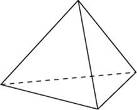 66.B9 (№ 27097)Во сколько раз увеличится объем шара, если его радиус увеличить в три раза? 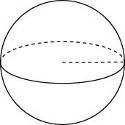 Во сколько раз увеличится объем шара, если его радиус увеличить в три раза? 87.B9 (№ 27118)Одна цилиндрическая кружка вдвое выше второй, зато вторая в полтора раза шире. Найдите отношение объема второй кружки к объему первой.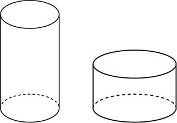 Одна цилиндрическая кружка вдвое выше второй, зато вторая в полтора раза шире. Найдите отношение объема второй кружки к объему первой.92.B9 (№ 27124)Во сколько раз объем конуса, описанного около правильной четырехугольной пирамиды, больше объема конуса, вписанного в эту пирамиду? 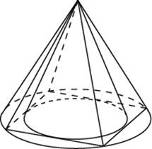 Во сколько раз объем конуса, описанного около правильной четырехугольной пирамиды, больше объема конуса, вписанного в эту пирамиду? Во сколько раз объем конуса, описанного около правильной четырехугольной пирамиды, больше объема конуса, вписанного в эту пирамиду? 93.B9 (№ 27125)Радиусы трех шаров равны 6, 8 и 10. Найдите радиус шара, объем которого равен сумме их объемов.162.B9 (№ 27214)Объем тетраэдра равен Найдите объем многогранника, вершинами которого являются середины сторон данного тетраэдра.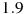 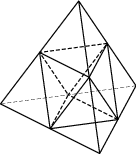 22.B9 (№ 27051)Цилиндр и конус имеют общее основание и общую высоту. Вычислите объем цилиндра, если объем конуса равен 25.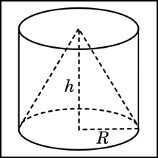 Цилиндр и конус имеют общее основание и общую высоту. Вычислите объем цилиндра, если объем конуса равен 25.Цилиндр и конус имеют общее основание и общую высоту. Вычислите объем цилиндра, если объем конуса равен 25.45.B9 (№ 27074)Объем параллелепипеда  равен 9. Найдите объем треугольной пирамиды .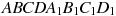 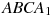 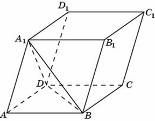 Объем параллелепипеда  равен 9. Найдите объем треугольной пирамиды .Объем параллелепипеда  равен 9. Найдите объем треугольной пирамиды .75.B9 (№ 27106)Через среднюю линию основания треугольной призмы, объем которой равен 32, проведена плоскость, параллельная боковому ребру. Найдите объем отсеченной треугольной призмы.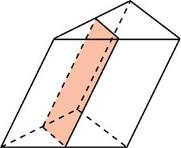 Через среднюю линию основания треугольной призмы, объем которой равен 32, проведена плоскость, параллельная боковому ребру. Найдите объем отсеченной треугольной призмы.153.B9 (№ 27204)Найдите объем V части конуса, изображенной на рисунке. В ответе укажите .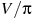 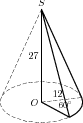 146.B9 (№ 27197)Найдите объем V части цилиндра, изображенной на рисунке. В ответе укажите .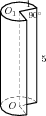 149.B9 (№ 27200)Найдите объем V части цилиндра, изображенной на рисунке. В ответе укажите .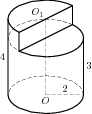 53.B9 (№ 27082)Основанием прямой треугольной призмы служит прямоугольный треугольник с катетами 6 и 8, боковое ребро равно 5. Найдите объем призмы.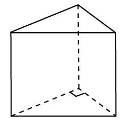 55.B9 (№ 27084)Найдите объем правильной шестиугольной призмы,  стороны основания которой равны 1, а боковые ребра равны .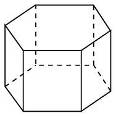 62.B9 (№ 27093)Найдите объем V конуса, образующая которого равна 2 и наклонена к плоскости основания под углом 30. В ответе укажите .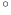 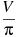 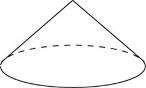 Найдите объем V конуса, образующая которого равна 2 и наклонена к плоскости основания под углом 30. В ответе укажите .67.B9 (№ 27098)Диагональ куба равна . Найдите его объем.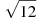 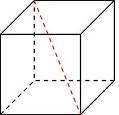 72.B9 (№ 27103)Диагональ прямоугольного параллелепипеда равна и образует углы 30, 30 и 45 с плоскостями граней параллелепипеда. Найдите объем параллелепипеда. 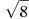 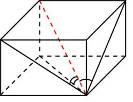 Диагональ прямоугольного параллелепипеда равна и образует углы 30, 30 и 45 с плоскостями граней параллелепипеда. Найдите объем параллелепипеда. Диагональ прямоугольного параллелепипеда равна и образует углы 30, 30 и 45 с плоскостями граней параллелепипеда. Найдите объем параллелепипеда. 79.B9 (№ 27110)Основанием пирамиды служит прямоугольник, одна боковая грань перпендикулярна плоскости основания, а три другие боковые грани наклонены к плоскости основания под углом 60. Высота пирамиды равна 6. Найдите объем пирамиды.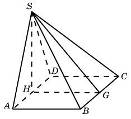 77.B9 (№ 27108)Найдите объем призмы, в основаниях которой лежат правильные шестиугольники со сторонами 2, а боковые ребра равны  и наклонены к плоскости основания под углом 30.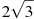 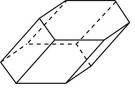 132.B9 (№ 27181)Сторона основания правильной шестиугольной пирамиды равна 4, а угол между боковой гранью и основанием равен 45. Найдите объем пирамиды. 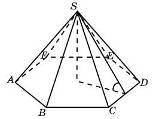 